В соответствии с Федеральным законом от 6 октября 2003  года № 131-ФЗ «Об общих принципах организации местного самоуправления в Российской Федерации», Законом Оренбургской области от 21 февраля 1996 года «Об организации местного самоуправления в Оренбургской области», со статьей 27 Устава муниципального образования Сорочинский городской округ Оренбургской области,  Совет депутатов муниципального образования Сорочинский городской округ Оренбургской области РЕШИЛ:Внести в решение Совета депутатов муниципального образования Сорочинский городской округ Оренбургской области от 18.11.2020 № 11 «Об образовании постоянных депутатских комиссий Совета депутатов муниципального образования Сорочинский городской округ Оренбургской области шестого созыва» (далее – Решение), следующие изменения:Состав постоянных депутатских комиссий Совета депутатов муниципального образования Сорорчинский городской округ Оренбургской области шестого созыва изложить в новой редакции, согласно приложению к настоящему решению.2. Установить, что настоящее решение вступает в силу со дня его подписания.3. Контроль за исполнением настоящего решения оставляю за собой. Председатель Совета депутатов муниципального образования Сорочинский городской округ оренбургской области                                            С.В. ФильченкоСОСТАВпостоянных депутатских комиссий Совета депутатов муниципального образования Сорочинский городской округ Оренбургской области шестого созываВ состав постоянной депутатской комиссии по вопросам бюджета,  муниципальной собственности  и социально-экономическому развитию  входят:Председатель комиссии:- Фильченко Светлана Валерьевна;Заместитель председателя комиссии:- Бекмухамедов Ильгиз Газизович;Члены комиссии:- Клименков Сергей Анатольевич;- Антошкин Юрий Евгеньевич;- Мазов Андрей Николаевич.2. В состав постоянной депутатской комиссии по вопросам градостроительства, землеустройства, жилищно-коммунального хозяйства, транспорта и связи, охраны окружающей среды входят:Председатель комиссии:- Отпущенников Виктор Александрович;Заместитель председателя комиссии:- Рябов Геннадий Викторович;Члены комиссии:- Клименков Сергей Анатольевич;- Солопов Сергей Иванович;- Шалабаев Мерзакельды Жандагалеевич;- Паршин Владимир Александрович.3. В состав постоянной депутатской комиссии по вопросам здравоохранения, образования, культуры, физкультуры и спорта, делам молодежи и социальной защиты населения входят:Председатель комиссии:- Фильченко Светлана Валерьевна;Заместитель председателя комиссии:- Кодрин Владимир Григорьевич;Члены комиссии:- Мисбахова Лилия Ренатовна;- Хроликова Мария Анатольевна;- Мусакаева Наталья Борисовна;- Гипиков Алексей Владимирович.4. В состав постоянной депутатской комиссии по правовым вопросам и территориальному общественному самоуправлению входят:Председатель комиссии:- Федоров Александр Михайлович;Заместитель председателя комиссии:- Фильченко Светлана Валерьевна;Члены комиссии:- Чигирев Вячеслав Юрьевич;- Паршин Владимир Александрович;- Антошкин Юрий Евгеньевич.5. В состав постоянной депутатской комиссии по сельскому хозяйству и промышленности входят:Председатель комиссии:- Антошкин Юрий Евгеньевич;Заместитель председателя комиссии:- Пухов Виктор Михайлович;Члены комиссии:- Харламов Евгений Иванович;- Солопов Сергей Иванович;- Корчагина Светлана Николаевна;- Черемисин Максим Евгеньевич.В состав постоянной депутатской комиссии по  мандатам, регламенту и депутатской этике входят:Председатель комиссии:- Рябов Геннадий ВикторовичЗаместитель председателя комиссии:- Мазов Андрей НиколаевичЧлены комиссии:- Солопов Сергей Иванович;- Мусакаева Наталья Борисовна;- Шевраков Юрий Алексеевич.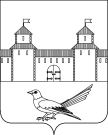 СОВЕТ ДЕПУТАТОВМУНИЦИПАЛЬНОГО ОБРАЗОВАНИЯСОРОЧИНСКИЙ ГОРОДСКОЙ ОКРУГОРЕНБУРГСКОЙ ОБЛАСТИ(XXX  СЕССИЯ ШЕСТОГО СОЗЫВА)РЕШЕНИЕот 17 ноября 2023 года № 306О внесении изменений в решение Совета депутатов муниципального образования Сорочинский городской округ Оренбургской области от 18.11.2020 № 11 «Об образовании постоянных депутатских комиссий Совета депутатов муниципального образования Сорочинский городской округ Оренбургской области шестого созыва» Приложение 	к решению Совета депутатовмуниципального образования Сорочинский городской округ Оренбургской областиот 17 ноября 2023 года № 306